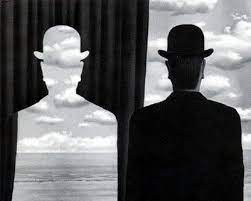 1. veljače 2022.riječ danadualìzam, m (G dualìzma)dvojnost1. fil nauk o dvojstvu stvarnosti – ideji i materiji2. rel nauk o oprečnim silama – dobru i zlu, svjetlu i tami3. pov dvojno ustrojstvo Austro-Ugarske MonarhijeGdje? U ŠKOLSKOJ KNJIŽNICIKad? IZA PRVOG ŠKOLSKOG SATA (ODMOR)Tko? PRVI UČENIK/UČENICAŠto? BIRA RIJEČ OTVARAJUĆI RJEČNIK HRVATSKOG JEZIKAZašto? DA BISMO NAUČILI RUKOVATI STRUČNOM LITERATUROM.DA BISMO USVAJALI  I PRAVILNO KORISTILI HRVATSKO JEZIČNO BLAGO.Riječ dana odabralaLaura Zdilar, 7. Cknjiznica.osmalesnica@gmail.comBranka Janković Kursar,prof. hrv. jez. i dipl. knjižničar